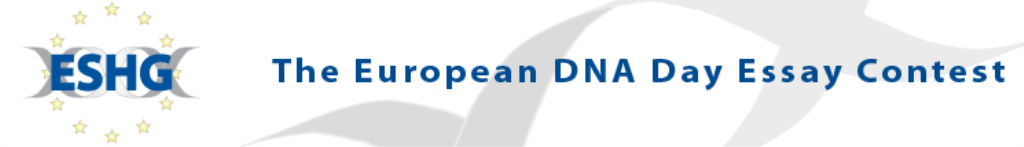 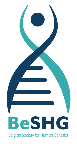                        DNA DAY 2024 - ESSAYWEDSTRIJD	             	Zestiende jaarlijkse Europese wedstrijd voor middelbare scholieren.Welkom aan alle leerlingen en docenten!Wat is de DNA DAY Essaywedstrijd?Voor het zestiende achtereenvolgende jaar sponsort de European Society of Human Genetics (ESHG) een opstelwedstrijd voor middelbare scholen.  De wedstrijd is bedoeld voor leerlingen tussen de 14 en 19 jaar.ESHG is de vereniging van Europese onderzoekers die op een of andere manier betrokken zijn bij de menselijke genetica : fundamentele wetenschappers, artsen, laboratoriumspecialisten, ethici, juristen, sociale wetenschappers, genetische counselors, enz. De opstelwedstrijd is bedoeld als leermiddel en als middel om de kennis over menselijke genetica in Europa te bevorderen. De wedstrijd wil leerlingen aanmoedigen om het belang en de maatschappelijke implicaties van genetisch onderzoek en de toepassingen ervan te onderzoeken, in vraag te stellen en erover na te denken. De essays/video's moeten solide, goed doordachte argumenten bevatten, waaruit een diepgaand begrip van de behandelde onderwerpen blijkt.ESHG stelt elk jaar een specifiek thema voor.Wedstrijdvraag « 2024 »'Vraag een Artificial Intelligence-chatprogramma naar keuze om een essay van 350 woorden te schrijven over het onderwerp: "Verdwijnt het menselijke Y-chromosoom in de toekomst?". Bespreek in een eigen essay van 750 woorden het resultaat en de gevolgen, mocht het publiek geloven dat de inhoud van het essay van de A.I. daadwerkelijk waar was.’Schrijf een scriptie of maak een video waarin je antwoord geeft op deze vraag ,beargumenteer en citeer je bronnen.PrijzenDe European Society of Human Genetics biedt:Eerste prijs: Het bedrag van 400 euro wordt toegekend aan de student (of groep van studenten) met het beste essay.Daarnaast ontvangen de docenten die deze student(en) hebben begeleid een bedrag van 1.000 euro om een wetenschappelijk project te organiseren of materiaal voor de klas te kopen.Tweede prijs: De student(en) met het op één na beste essay ontvangt 300 euro.Daarnaast ontvangen de docenten die deze student(en) hebben begeleid een bedrag van 800 euro om een wetenschappelijk project te organiseren of materialen voor de klas te kopen.Derde prijsDe student met het op twee na beste essay ontvangt 200 euro.Daarnaast ontvangen de leerkrachten die deze student hebben begeleid een bedrag van 500 euro om een wetenschappelijk project te organiseren of materiaal voor de klas aan te schaffen.De Belgische Vereniging voor Menselijke Genetica (Belgian Society for Human Genetics, BeSHG)  zal bovendien de beste Franstalige en Nederlandstalige Belgische scriptie belonen met een prijs van 250 euro voor de student(en) en 800 euro voor de leerkracht die de student(en) begeleid heeft, te gebruiken voor het organiseren van een wetenschappelijk project of de aankoop van materiaal voor de klas.Alle deelnemers ontvangen een certificaat voor hun deelname aan de wedstrijd, uitgereikt door de ESHG.Agenda25 april 2024: Deadline voor het indienen van proefschriften bij de European Society of Human Genetics25 april 2024: DNA-dagEind mei 2024: bekendmaking van de winnaars van de essaywedstrijd.Hoe dien ik een project in?De essays moeten worden ingediend in de vorm van een tekst (750 woorden) of een video (3 minuten).Het project is gericht op middelbare scholieren tussen 15 en 19 jaar. Alle teksten of video's moeten worden ingediend door de docent van de leerling. Docenten worden gevraagd de beste essays uit een klas te selecteren. Er mogen slechts drie projecten per klas worden ingediend.FormaatTekst: de lengte van het essay is strikt beperkt tot 750 woorden. Een afbeelding of figuur mag worden opgenomen in het essay. Bijschriften tellen mee voor het aantal woorden. Een foto van de student is ook wenselijk, indien mogelijk. https://www.dnaday.eu/891.0.html Video: maximaal 3 minuten, niet groter dan 64 MB en bij voorkeur in ".mov", ".avi" of ".mp4" formaat. https://www.dnaday.eu/654.0.html TaalHet heeft de voorkeur om de essay in het Engels in te dienen, hoewel dit niet verplicht is. Studenten worden aangemoedigd om hun essays in hun eigen taal te schrijven en ze te laten vertalen met de hulp van docenten. Indien nodig kan het ESHG voor de vertaling zorgen. Als het originele document in een andere taal dan het Engels is geschreven, moeten de originele compositie en vertaling worden overlegd.De video moet in het Engels zijn.DeadlineAlle essays en video's moeten uiterlijk 25 april 2024 zijn ontvangen.InzendingAlle essays en video's moeten online worden ingediend via de DNA-DAY website (http://www.dnaday.eu). Gedetailleerde instructies zijn te vinden op https://www.dnaday.eu/general-information-essays/.HulpmiddelenHulpmiddelen (teksten en documentatie) voor studenten en docenten zijn te vinden op het volgende adres: http://www.eurogems.org.BeoordelingDe essays worden beoordeeld door ten minste twee onafhankelijke genetici die lid zijn van de ESHG. De beoordeling wordt gebaseerd op verschillende criteria, waaronder de nauwkeurigheid van de genetische gegevens, de kwaliteit van het schrijven en de argumentatie.De drie beste essays worden geselecteerd. De winnende studenten en hun docenten worden eind mei 2024 bekendgemaakt.  Hun namen, foto's en essays worden dan op de ESHG-website geplaatst.  Het beste Belgische essay wordt gepubliceerd op de BeSHG website (https://beshg.be/dna-day).Namens het bestuur van de Belgische Vereniging voor Menselijke Genetica.Damien Lederer, voorzitterdamien.lederer@ipg.be